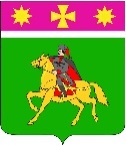 СоветПолтавского сельского поселенияКрасноармейского районаРЕШЕНИЕот  26.04.2023                                                                                               № 50/1станица ПолтавскаяОб опубликовании проекта решения Совета Полтавского сельского поселения Красноармейского района«О внесении изменений в устав Полтавского сельского поселения Красноармейского района», назначении даты проведения публичных слушаний по обсуждению проекта решения Совета Полтавскогосельского поселения Красноармейского района «О внесении изменений в устав Полтавского сельского поселения Красноармейского района» и создании организационного комитета по проведению публичных слушанийВ связи с необходимостью приведения в соответствие с требованиями действующего законодательства устава Полтавского сельского поселения Красноармейского района, Совет Полтавского сельского поселения Красноармейского района РЕШИЛ:1. Опубликовать проект решения Совета Полтавского сельского поселения Красноармейского района «О внесении изменений в устав Полтавского сельского поселения Красноармейского района»(приложение 1).2. Назначить проведение публичных слушаний по теме «Обсуждение  проекта решения Совета Полтавского сельского поселения Красноармейского района «О внесении изменений в устав Полтавского сельского поселения Красноармейского района» в зале заседаний администрации Полтавского сельского поселения Красноармейского района по адресу: Краснодарский край, Красноармейский район, станица Полтавская, улица Красная, 120,                          на 24 мая 2023 года, в 10-00.3. Создать организационный комитет по проведению публичных слушаний по теме «Обсуждение проекта решения Совета Полтавского сельского поселения Красноармейского района «О внесении изменений в устав Полтавского сельского поселения Красноармейского района» и утвердить его состав (приложение 2).4. Утвердить порядок учёта предложений и участия граждан в обсуждении проекта решения Совета Полтавского сельского поселения Красноармейского района «О внесении изменений в устав Полтавского сельского поселения Красноармейского района» (приложение3).5. Общему отделу (Соколовская М. А.) опубликовать настоящее решение в установленном порядке и разместить на официальном сайте администрации Полтавского сельского поселения Красноармейского района в информационно-телекоммуникационной сети «Интернет».6. Контроль за выполнением настоящего решения возложить на комиссию по законности, охране прав и свобод граждан и вопросам общественных объединений Совета Полтавского сельского поселения Красноармейского района (Шрамков А. А.).7. Настоящее решение вступает в силу со дня его опубликования.Председатель Совета Полтавского сельского поселения Красноармейского района                                                                    Н. Б. МинаеваГлава Полтавского сельского поселения Красноармейского района		                                                   В. А. ПобожийПроект решения Совета Полтавского сельского поселенияКрасноармейского района «О внесении изменений в уставПолтавского сельского поселения Красноармейского района»«СоветПолтавского сельского поселенияКрасноармейского районаРЕШЕНИЕ________________                                                                                              _____станица ПолтавскаяО внесении измененийв устав Полтавского сельского поселения Красноармейского района В целях приведения устава Полтавского сельского поселения Красноармейского района в соответствие с действующим законодательством,        в соответствии с пунктом 1 части 10 статьи 35, статьей 44 Федерального закона от 6 октября 2003 г. № 131-ФЗ «Об общих принципах организации местного самоуправления в Российской Федерации» Совет Полтавского сельского поселения Красноармейского района РЕШИЛ:1. Внести в устав Полтавского сельского поселения Красноармейского района, принятый решением Совета Полтавского сельского поселения Красноармейского района от 27 апреля 2017 г. № 41/3 (в редакции решения Совета Полтавского сельского поселения Красноармейского района от 28 июня 2018 г. № 54/2 «О внесении изменений и дополнений в устав Полтавского сельского поселения Красноармейского района», решения Совета Полтавского сельского поселения Красноармейского района от 18 июня 2019 г. № 67/2 «О внесении изменений в устав Полтавского сельского поселения Красноармейского района», решения Совета Полтавского сельского поселения Красноармейскогорайона от 23 июня 2020 г. № 14/2 «О внесении изменений в устав Полтавского сельского поселения Красноармейского района», решения Совета Полтавского сельского поселения Красноармейского района от 23 июня 2021 г. № 25/1 «О внесении изменений в устав Полтавского сельского поселения Красноармейского района», решения Совета Полтавского сельского поселения Красноармейского района от 15 июня 2022 г. № 38/3 «О внесении изменений в устав Полтавского сельского поселения Красноармейского района»), следующие изменения:1.1. В части 10 статьи 21.2 «Инициативные проекты» слова «главы администрации (губернатора)» заменить словом «Губернатора».1.2. Статью 24 «Совет поселения» дополнить частью 9 следующего содержания:«9. К депутатам, замещающим должность в Совете, относятся председатель Совета, его заместитель (заместители), председатель комитета (комиссии) Совета и его заместитель (заместители).».1.3. В части 6 статьи 25 «Статус депутата Совета» слова «главы администрации (губернатора)» заменить словом «Губернатора».1.4. Статью 25 «Статус депутата Совета» дополнить частью 6.1 следующего содержания:«6.1. Полномочия депутата Совета прекращаются досрочно решением Совета в случае отсутствия депутата Совета без уважительных причин на всех заседаниях Совета в течение шести месяцев подряд.».1.5. В подпункте «б» пункта 2 части 9 статьи 31 «Глава поселения»слова «главы администрации (губернатора)» заменить словом «Губернатора».1.6. Статью 32 «Полномочия главы поселения» дополнить частью 2.1 следующего содержания:«2.1. Один раз в год не позднее четырех месяцев после окончания календарного года глава поселения представляет Совету ежегодный отчет о результатах своей деятельности, деятельности администрации поселения, в том числе о решении вопросов, поставленных Советом.По итогам рассмотрения ежегодного отчета Совет принимает решение об утверждении или не утверждении результатов деятельности главы поселения. По результатам оценки Советом ежегодного отчета главы поселения, деятельность главы поселения может быть признана неудовлетворительной.Отчет подлежит размещению на официальном сайте поселения в информационно-телекоммуникационной сети «Интернет» в течение пяти рабочих дней со дня принятия решения Совета.В случае отсутствия возможности разместить отчет на официальном сайте поселения, отчет размещается на официальном сайте муниципального образования Красноармейский район.».1.7. В части 5 статьи 33 «Досрочное прекращение полномочий главы поселения» слова «главы администрации (губернатора)» заменить словом «Губернатора».1.8. Наименование главы 5 «МУНИЦИПАЛЬНЫЕ ДОЛЖНОСТИ, МУНИЦИПАЛЬНАЯ СЛУЖБА» изложить в следующей редакции:«ГЛАВА 5. МУНИЦИПАЛЬНАЯ СЛУЖБА»1.9. Статью 44 «Муниципальные должности» признать утратившей силу.1.10. В частях 2 и 3 статьи 46 «Должности муниципальной службы» слова «Реестре муниципальных должностей и» исключить.1.11. В статье 79«Удаление главы поселения в отставку» слова «глава администрации (губернатор)» в соответствующих падежах заменить словом «Губернатор» в соответствующих падежах.2. Контроль за выполнением настоящего решения возложить на комиссию по законности, охране прав и свобод граждан и вопросам общественных объединений Совета Полтавского сельского поселения Красноармейского района (Шрамков А. А.).3. Настоящее решение вступает в силу на следующий день после дня его официального опубликования, произведенного после государственной регистрации.Председатель Совета Полтавского сельского поселения Красноармейского района                                                                    Н. Б. МинаеваГлава Полтавского сельского поселения Красноармейского района		                                                В. А. Побожий».Глава Полтавского сельского поселения Красноармейского района		                                                   В. А. ПобожийСОСТАВорганизационного комитета по проведению публичных слушаний по теме «Обсуждение проекта решения Совета Полтавского сельского поселения Красноармейского района «О внесении изменений в устав Полтавского сельского поселения Красноармейского района»ГлаваПолтавского сельского поселенияКрасноармейского района 						          В. А. ПобожийПОРЯДОКучета предложений и участия граждан в обсуждениипроекта решения Совета Полтавского сельского поселения Красноармейского района «О внесении изменений в устав Полтавского сельского поселения Красноармейского района»1. Население Полтавского сельского поселения Красноармейского района  с момента опубликования проекта решения Совета Полтавского сельского поселения Красноармейского района «О внесении изменений в устав Полтавского сельского поселения Красноармейского района» вправе участвовать в его обсуждении в следующих формах:1) проведение собрания граждан по месту жительства;2) массового обсуждения проекта решения Совета Полтавского сельского поселения Красноармейского района «О внесении изменений в устав Полтавского сельского поселения Красноармейского района» в порядке, предусмотренном настоящим Порядком;3) проведение публичных слушаний по проекту решения Совета Полтавского сельского поселения Красноармейского района «О внесении изменений в устав Полтавского сельского поселения Красноармейского района»; 4) в иных формах, не противоречащих действующему законодательству.2. Предложения о дополнениях и (или) изменениях по опубликованному (обнародованному) проекту решения Совета Полтавского сельского поселения Красноармейского района «О внесении изменений в устав Полтавского сельского поселения Красноармейского района» (далее – предложения), выдвинутые населением на публичных слушаниях, указываются в итоговом документе публичных слушаний, который передается в организационный комитет по учёту предложений к проекту решения Совета Полтавского сельского поселения Красноармейского района «О внесении изменений в устав Полтавского сельского поселения Красноармейского района» (далее – организационный комитет).3. Предложения населения к опубликованному (обнародованному) проекту решения Совета Полтавского сельского поселения Красноармейского района «О внесении изменений в устав Полтавского сельского поселения Красноармейского района» могут вноситься в течение 20 дней со дня его опубликования (обнародования) в организационный комитет и рассматриваются им в соответствии с настоящим порядком.4. Внесённые предложения регистрируются организационным комитетом в день их поступления.5. Предложения должны соответствовать Конституции Российской Федерации, требованиям Федерального закона от 6 октября 2003 г. № 131-ФЗ «Об общих принципах организации местного самоуправления в Российской Федерации», федеральному законодательству, законодательству Краснодарского края.6. Предложения должны соответствовать следующим требованиям:1) обеспечивать однозначное толкование положений проекта решения Совета Полтавского сельского поселения Красноармейского района  «О внесении изменений в устав Полтавского сельского поселения Красноармейского района;2) не допускать противоречие либо несогласованность с иными положениями проекта решения Совета Полтавского сельского поселения Красноармейского района «О внесении изменений в устав Полтавского сельского поселения Красноармейского района».7. Предложения, внесённые с нарушением требований и сроков, предусмотренных настоящим Порядком, по решению организационного комитета могут быть оставлены без рассмотрения.8. По итогам изучения, анализа и обобщения внесённых предложений организационный комитет составляет заключение.9. Заключение организационного комитета на внесённые предложения  должно содержать следующие положения:1) общее количество поступивших предложений;2) количество поступивших предложений, оставленных в соответствии с настоящим порядком без рассмотрения;3) отклонённые предложения ввиду несоответствия требованиям, предъявленным настоящим порядком;4) предложения, рекомендуемые организационным комитетом к отклонению;5) предложения, рекомендуемые организационным комитетом для внесения в текст проекта решения Совета Полтавского сельского поселения Красноармейского района «О внесении изменений в устав Полтавского сельского поселения Красноармейского района».10. Организационный комитет представляет в Совет Полтавского сельского поселения Красноармейского района свое заключение и материалы деятельности организационного комитета с приложением всех поступивших предложений.11. Перед решением вопроса о принятии (включении в текст проекта решения Совета Полтавского сельского поселения Красноармейского района «О внесении изменений в устав Полтавского сельского поселения Красноармейского района») или отклонении предложений Совет Полтавского сельского поселения Красноармейского района заслушивает доклад уполномоченного члена организационного комитета о деятельности организационного комитета.12. Итоги рассмотрения поступивших предложений с обязательным содержанием принятых (включённых в проект решения Совета Полтавского сельского поселения Красноармейского района «О внесении изменений в устав Полтавского сельского поселения Красноармейского района») предложений подлежат официальному опубликованию в установленном порядке до принятия Советом Полтавского сельского поселения Красноармейского района решения «О внесении изменений в устав Полтавского сельского поселения Красноармейского района».Глава Полтавского сельского поселенияКрасноармейского района						          В. А. ПобожийПриложение 1к решению Совета Полтавского сельского поселения Красноармейского районаот  26.04.2023г.  № 50/1 Приложение 2Утвержденрешением Совета Полтавского сельского поселения Красноармейского районаот  26.04.2023г. № 50/1ПобожийВладимир Анатольевич глава Полтавского сельского поселения Красноармейского района, председатель организационного комитета;КулешоваЮлияВикторовна начальник юридического отдела администрации Полтавского сельского поселения Красноармейского района, секретарь организационного комитета;Члены организационного комитета:Члены организационного комитета:Гористов Вячеслав Александровичзаместитель главы Полтавского сельского поселения Красноармейского района; Минаева Наталья Борисовнапредседатель Совета Полтавского сельского поселения Красноармейского района; ШрамковАлександр Александровичпредседатель постоянной комиссии по законности, охране прав и свобод граждан и вопросам общественных объединений Совета Полтавского сельского поселения Красноармейского района. Приложение 3Утвержденрешением Совета Полтавского сельского поселения Красноармейского районаот  26.04.2023г. № 50/1